Содержание учебного предмета «Математика» 4 КЛАСС Числа и величиныЧисла в пределах миллиона: чтение, запись, поразрядное сравнение, упорядочение.  Число, большее или меньшее данного числа на заданное число разрядных единиц, в заданное число раз.Величины: сравнение объектов по массе, длине, площади, вместимости.  Единицы массы — центнер, тонна; соотношения между единицами массы Единицы времени (сутки, неделя, месяц, год, век), соотношение между ними.  Единицы длины (миллиметр, сантиметр, дециметр, метр, километр); площади (квадратный метр, квадратный сантиметр); вместимости (литр);  скорости (километры в час, метры в минуту, метры в секунду). Соотношение между единицами в пределах 100 000. Доля величины времени, массы, длины.  Арифметические действияПисьменное сложение, вычитание многозначных чисел в пределах миллиона.  Письменное умножение, деление многозначных чисел на однозначное, двузначное число в пределах 100 000; деление с остатком  Умножение и деление на 10, 100, 1000.  Свойства арифметических действий и их применение для вычислений.  Поиск значения числового выражения, содержащего несколько действий в пределах 100 000.  Проверка результата вычислений, в том числе с помощью калькулятора. Равенство, содержащее неизвестный компонент арифметического действия: запись, нахождение неизвестного компонента. Умножение и деление величины на однозначное число. Текстовые задачиРабота с текстовой задачей, решение которой содержит 2—3 действия: анализ, представление на модели; планирование и запись решения; проверка решения и ответа.  Анализ зависимостей, характеризующих процессы  движения (скорость,  время,  пройденный путь),   работы (производительность, время, объём работы), купли-продажи (цена, количество, стоимость) и решение соответствующих задач.  Задачи на установление времени (начало, продолжительность и окончание события),  расчёта количества, расхода, изменения  Задачи на нахождение доли величины, величины по её доле.  Разные способы решения некоторых видов изученных задач.  Оформление решения по действиям с пояснением, по вопросам, с помощью числового выражения. Пространственные отношения и геометрические фигуры  Наглядные представления о симметрии.Окружность, круг: распознавание и изображение; построение окружности заданного радиуса  Построение изученных геометрических фигур с помощью линейки, угольника, циркуля.Пространственные геометрические фигуры (тела): шар, куб,  цилиндр, конус, пирамида,  различение, называние. Конструирование: разбиение фигуры на прямоугольники (квадраты), составление фигур из прямоугольников и квадратов.  Периметр, площадь фигуры, составленной из двух-трёх прямоугольников (квадратов). Математическая информация Работа с утверждениями: конструирование, проверка истинности; составление и проверка логических рассуждений при решении задач.  Данные о реальных процессах и явлениях окружающего мира, представленные на диаграммах, схемах, в таблицах, текстах  Сбор математических данных о заданном объекте (числе, величине, геометрической фигуре).  Поиск информации в справочной литературе, сети Интернет.  Запись информации в предложенной таблице, на столбчатой диаграмме. Доступные электронные средства обучения, пособия, тренажёры, их использование под руководством педагога и самостоятельно.  Правила безопасной работы с электронными источниками информации (электронная форма учебника, электронные словари, образовательные сайты, ориентированные на детей младшего школьного возраста) Алгоритмы решения учебных и практических задач. Вступительная  работа по математике в 5 класс (2021 г)1 вариант1. Вычислите значение выражения:    256 · 407 – 640832 : 34 + 119628 2. Решите  задачу. В конце августа родители купили Кате 40 тетрадей в линейку и 80 тетрадейв клетку на весь учебный год. Тетрадь в клетку стоит 15 рублей. Сколькостоит тетрадь в линейку, если за все тетради заплатили 1680 рублей?3.Решите  задачу. Из двух городов, расстояние между которыми равно 900 км, вышли навстречу друг другу два поезда. Скорость одного равна 70 км/ч, а другого - 80 км/ч. Через сколько часов поезда встретятся? 4. Вычислите площадь квадрата со стороной 7 дм. 5. Сравните, поставьте знаки <, >, =. а) 5 км 4 м … 5 км 40 дм б) 6 т 200 кг … 62000 кг в) 245 ч … 4 сут 5 ч 6.* Запишите решение и ответ. Произведение трех множителей равно 1000. Первый множитель – наименьшее двузначное число. Второй множитель больше первого в 2 раза. Найди третий множитель. Вступительная работа по математике в 5 класс (2022 г)Вариант 1Найдите значение выражения:2691 : (15007 - 306 · 49) + 3962. В магазин привезли 126 пакетов картофеля по 3 кг и столько же кг моркови в сеточках по 2 кг. Сколько сеточек с морковью привезли?3. Решите уравнения: а) 170 + а =  6400:8; 	 б) 427: х =7 .4. Заполните пропуски.а) 2 ч 40 мин. + 30 мин. = ____ч _____мин.б) 45 кг 200 г  – 500 г = ______ кг ______г5. Периметр прямоугольника равен 74 см.  Длина одной его стороны равна 2 дм 5 см. Найди длину второй стороны.6. Из двух городов, расстояние между которыми 600 км выехали одновременно навстречу друг другу два автомобиля и встретились через 4 часа. Один автомобиль ехал со скоростью 70 км/ч. Найди скорость другого автомобиля.7.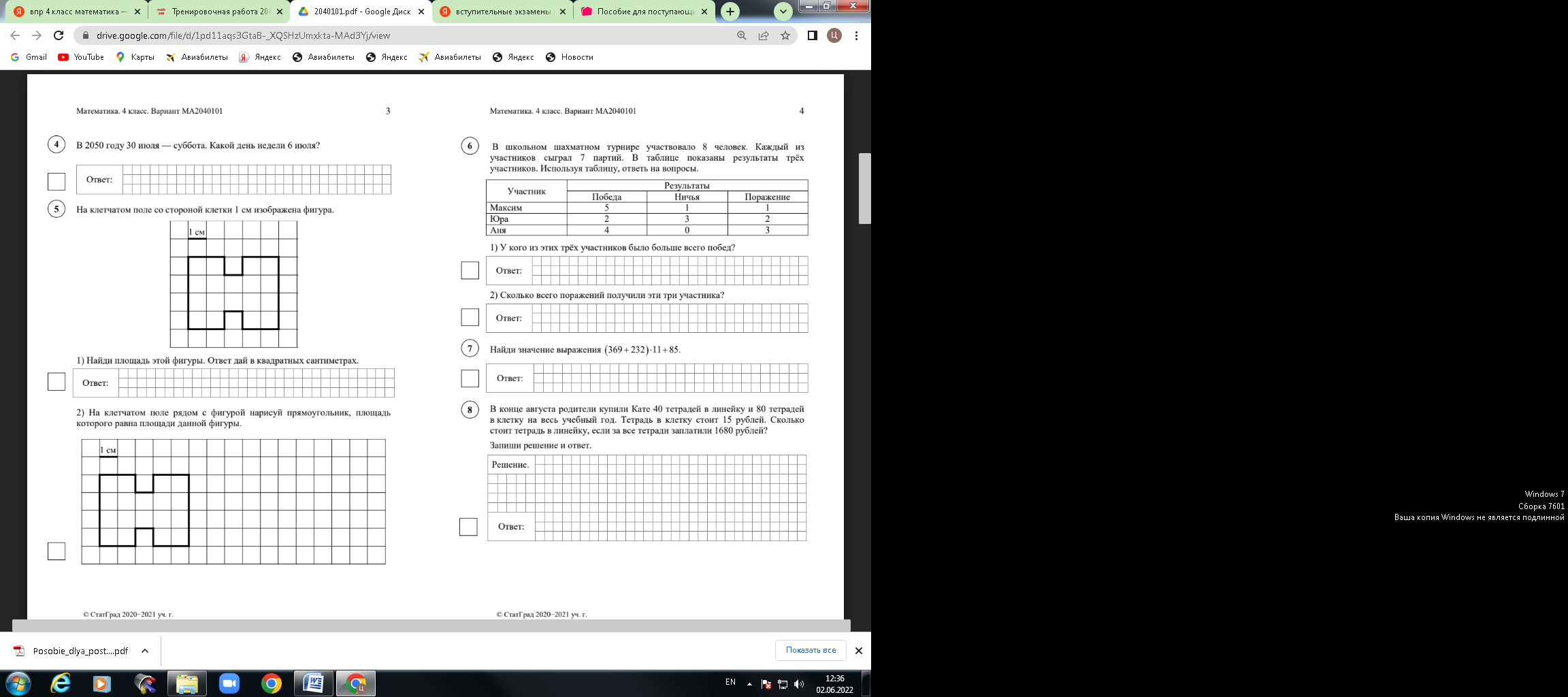 8. Петя встал утром в 8 ч. Коля на 11 мин позже него, Серёжа на 6 мин раньше Коли, а Саша встал на 9 мин раньше Серёжи. Расположите имена мальчиков по порядку так, чтобы на первом месте было имя того из них, который встал раньше всех.